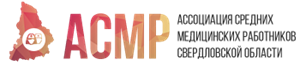 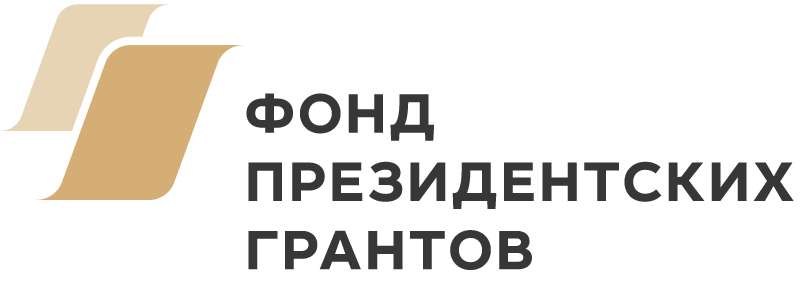 ОТЧЕТ о реализации гранта Президента Российской Федерации на развитие гражданского общества № 19-2-014503Проект «Эвакогоспиталь Великой Отечественной»14 января 2020 года Созданы Областной  и территориальные организационные комитеты. Определены ответственные за направления реализации проекта:Киселев А.Ф – Центральный  управленческий округ  Баланюк  Г.Н.– Восточный управленческий округ  Казанцева М.Ю. – Горнозаводской управленческий округ  Кисель  Н.В – Северный управленческий округ  Ващукова И.С. – Южный управленческий округ  Кетова О.В. – Западный управленческий округ  Составлены графики выездных интерактивных экспозиций эвакогоспиталя, определены площадки размещения стационарных интерактивных экспозиций. Созданы интернет ресурсы проекта: https://www.facebook.com/evakogospital/https://vk.com/evakogospitalhttps://www.instagram.com/evakogospital/Разработаны сценарии стационарной и выездной экспозиций интерактивной музейной реконструкции.Собраны реальные биографии врачей, медсестер, пациентов эвакогоспиталей. Сформирован волонтерский корпус во всех  12 территориях Свердловской области.Закуплено оборудование (осуществлена поставка или произведена оплата по договорам поставки):  каркасные палатки, матрацы, кровати армейские, операционные полевые столы с набором хирургических инструментов, постельное белье, одежда для «раненого» бойца, музейные витрины, стойки с сетками для планшетов, носилки,  комплекты военной формы РККА образца 1943 г (частично), комплекты полевой формы (частично), бензиновые  генераторы. Для размещения на сайте АСМР, в социальных сетях (ВК, ФБ, Инстаграмм) 